Polskie firmy zapowiadają podwyżki cenInformacja prasowa5 kwietnia 2018 r.Narasta presja inflacyjna w polskiej gospodarce. Coraz więcej firm poważnie rozważa zwiększenie cen za swoje produkty – wynika z badania Grant ThorntonOstatnie lata to czas rekordowo niskiej dynamiki cen konsumpcyjnych w Polsce. Mimo ożywienia gospodarczego inflacja nadal utrzymuje się na historycznie niskim poziomie, a w marcu 2018 r. spadła nawet do 1,3 proc. Niemniej niektóre sygnały wskazują, że presja inflacyjna w Polsce narasta i dynamika cen może w najbliższych kwartałach iść w górę. Według badania Grant Thornton prowadzonego wśród średnich i dużych firm, odsetek przedsiębiorstw, które planują w najbliższych 12 miesiącach podnosić ceny swoich produktów, wzrósł 
w I kwartale 2018 r. do 44 proc. To źle wróży dla inflacji w Polsce, ponieważ dotąd wyniki naszego badania dość trafnie przewidywały, jak będzie zachowywać się dynamika cen w polskiej gospodarce.Opinie przedsiębiorców wynikające z badań Grant Thornton mają także swoje potwierdzenie 
w obserwowanych ostatnio zjawiskach makroekonomicznych. Przyspieszenie wzrostu PKB 
w Polsce oraz dalszy wzrost zatrudnienia i wynagrodzeń w większości sektorów naszej gospodarki powodują, że należy oczekiwać wzrostu inflacji – komentuje Mariusz Maik, 
Partner w Grant Thornton.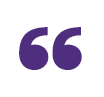 


Co skłania przedsiębiorców do podnoszenia cen? Przede wszystkim rosnący popyt i wiara w przyszłą koniunkturę. Z jednej strony przedsiębiorcy w ostatnim czasie odnotowują silny wzrost popytu. W I kwartale 2018 r. odsetek firm, dla których słaby popyt jest barierą, spadł do zaledwie 16 proc. i jest najniższy przynajmniej od 2010 r. 
Z drugiej strony, przedsiębiorcy czują się coraz bezpieczniej, jeśli chodzi o perspektywy na przyszłość. Wskaźnik optymizmu gospodarczego (odsetek firm określających perspektywy dla gospodarki na najbliższe 12 miesięcy jako „optymistyczne” minus odsetek firm określających te perspektywy jako „pesymistyczne”) wzrósł w I kwartale 2018 r. do rekordowych 48 proc., najwyższego wyniku w siedmioletniej historii badania. Należy pamiętać, że wzrost wynagrodzeń i rosnąca konsumpcja przekładają się na inflację z opóźnieniem trzech-czterech kwartałów. Możemy się zatem spodziewać, że wzrost kosztów pracy, który widoczny był w 2017 roku, nie został jeszcze przełożony przez przedsiębiorców na klientów. Nastąpi to raczej w najbliższych miesiącach, więc ceny mogą rzeczywiście wzrosnąć – konkluduje Mariusz Maik.Pełen raport dostępny jest na www.GrantThornton.pl.- koniec -Zachęcamy do kontaktu:Jacek KowalczykDyrektor ds. Marketingu i PRGrant ThorntonT 505 024 168, 22 205 48 41E jacek.kowalczyk@pl.gt.comO Grant ThorntonGrant Thornton to jedna z wiodących organizacji audytorsko-doradczych na świecie. Wiedza, doświadczenie
 i zaangażowanie ponad 3 000 partnerów oraz 50 000 pracowników Grant Thornton dostępne są dla klientów w ponad 136 krajach. W Polsce działamy od 25 lat, a 550-osobowy zespół oraz obecność w kluczowych aglomeracjach (Warszawa, Poznań, Katowice, Wrocław, Kraków i Toruń) zapewniają nam bliski kontakt z klientami oraz umożliwiają realizację wymagających projektów w obszarze usług audytorskich, doradztwa podatkowego, doradztwa gospodarczego, prawnego oraz outsourcingu rachunkowości, kadr i płac bez względu na wielkość, rodzaj i lokalizację biznesu klienta. Klienci firmy to ponad 1000 podmiotów, w tym kilkadziesiąt spółek notowanych na GPW oraz firmy z top 500 największych przedsiębiorstw działających w naszym kraju. Grant Thornton jest wyłącznym partnerem Grant Thornton International w Polsce. Więcej informacji na www.grantthornton.pl Grant Thornton International Ltd. (GTI) jest jedną z wiodących światowych organizacji, zrzeszającą firmy księgowe 
i doradcze, oferujące usługi poświadczające, doradztwa podatkowego, a także udzielające specjalistycznych porad dla przedsiębiorców prywatnych i jednostek interesu publicznego. Więcej informacji na www.gti.org